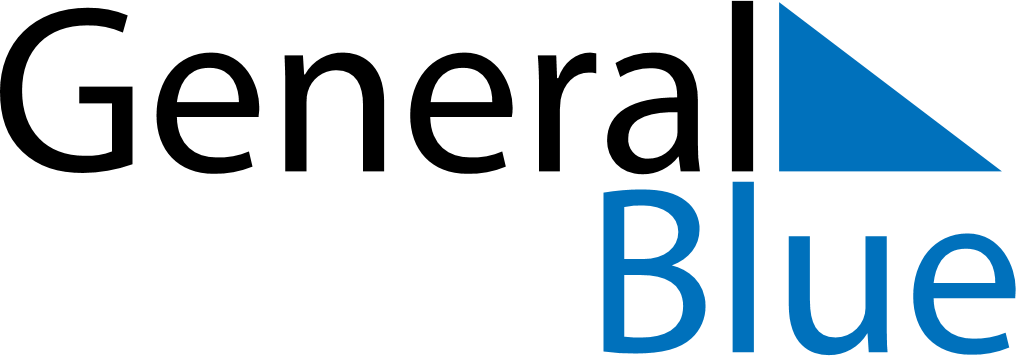 July 2028July 2028July 2028MayotteMayotteMONTUEWEDTHUFRISATSUN12345678910111213141516Bastille Day171819202122232425262728293031